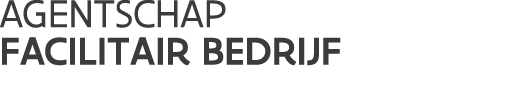 	/ model////////////////////////////////////////////////////////////////////////////////////////////////////////////////////////////////////////////////////////////////MODEL GEMOTIVEERDE GUNNINGSBESLISSING
Opdrachten tot 143.000 euro
bekendgemaakt vanaf 30.6.2017 	//////////////////////////////////////////////////////////////////////////////////////////////////////////////////////////////////////////////////////////////////Dit document bevat een model van gemotiveerde gunningsbeslissing dat kan gebruikt worden voor de gunning van opdrachten met een goed te keuren bedrag tot 143.000 euro excl. BTW, ongeacht de plaatsingsprocedure.Opm.: de opmaak van een gunningsbeslissing is niet verplicht bij opdrachten met beperkte waarde (geraamde waarde lager dan 30.000 excl. BTW).Herinnering: na elke gunningsbeslissing moet een (vereenvoudigde) aankondiging van gegunde opdracht worden gepubliceerd op het e-Procurement platform.Versie  (VLAAMSE GEMEENSCHAP) of (VLAAMS GEWEST) of (IVA met RP) of (EVA)(naam van de administratieve entiteit belast met de opvolging van de plaatsingsprocedure)Overheidsopdracht voor aanneming van (werken) of (leveringen) of (diensten)(titel van de opdracht)Bestek nr. …(plaatsingsprocedure)Gemotiveerde gunningsbeslissingJuridisch kaderDeze beslissing is gebaseerd op volgende regelgeving:de Wet van 17 juni 2016 inzake overheidsopdrachten, in het bijzonder artikel …; (kies wat past:)openbare procedure: 36;niet-openbare procedure: 37;mededingingsprocedure met onderhandeling: 38, § 1, ... (vul aan met de passende verwijzing naar het gebruikte toepassingsgeval)vereenvoudigde onderhandelingsprocedure met voorafgaande bekendmaking: 41, § 1 onderhandelingsprocedure zonder voorafgaande bekendmaking: 42, § 1, … (vul aan met de passende verwijzing naar het gebruikte toepassingsgeval)de Wet van 17 juni 2013 betreffende de motivering, de informatie en de rechtsmiddelen inzake overheidsopdrachten, bepaalde opdrachten voor werken, leveringen en diensten en concessies, in het bijzonder artikel 29/1;het Koninklijk Besluit plaatsing overheidsopdrachten in de klassieke sectoren van 18 april 2017;… (elke andere regelgeving die op de gunningsbeslissing betrekking heeft, bv. op het vlak van de – gedelegeerde – bevoegdheid van de ondergetekende);ProcedurePrincipiële beslissing d.d. … tot plaatsing van de opdracht en keuze van de … als plaatsingsprocedure;Aankondiging van de opdracht d.d. … in het Bulletin der Aanbestedingen;Gemotiveerde selectiebeslissing d.d. … (enkel bij tweestapsprocedures);Bestek nr. …;Proces-verbaal van de opening van de offertes d.d. …;Gunningsverslag d.d. …, dat als bijlage bij deze beslissing is gevoegd en er integraal deel van uitmaakt. Door de ondertekening van deze beslissing, worden de motivering en het besluit van dit gunningsverslag bekrachtigd; (Het gunningsverslag is de schriftelijke weergave van het onderzoek van de offertes. Zie de modellen voor gunningsverslag op de website van de afdeling Overheidsopdrachten)(eventuele andere procedurestappen of motivering toevoegen)BesluitDe opdracht (titel van de opdracht) (bestek nr. …) wordt gegund aan (naam, adres of maatschappelijke zetel en ondernemingsnummer van de gekozen opdrachtnemer) voor een bedrag van … (incl. BTW).(Optioneel, indien er intern nog geen regeling bestaat waarbij de sluiting van de opdracht als taak wordt gedelegeerd, via interne delegatieregels of specifieke volmachten:) De nodige bevoegdheid wordt aan … gedelegeerd om de betekening van de goedgekeurde offerte aan de 	gekozen inschrijver uit te voeren.… (plaats en datum),Namens de (Vlaamse Regering) of (raad van bestuur),(handtekening)… (naam)… (titel of functie ondertekenaar)